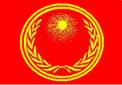 СОЮЗ  КОРЕННЫХ  НАРОДОВ  РУСИ31  марта  2016г.                             исх. №  1044-КА1Президенту Российской ФедерацииВ.В. ПутинуГенеральному Прокурору РФЮ.Я. Чайкаotdel9_3@genproc.gov.ru ФСБ РФг. Москва, 107031, ул. Большая Лубянка, дом 1/3
факс: (495) 914-26-32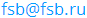 Федеральная служба по финансовому мониторингу (Росфинмониторинг)107450, Москва, К-450, ул. Мясницкая, дом 39, строение 1info@fedsfm.ru Генеральному Секретарю ООН                                                                                                                                                 Пан Ги МУНУOffice of the President of the General Assembly United NationsNew York, NYFax: (212) 963-3301(212) 963-330, (212) 963-7055mdc@un.org  Prosecutor of the International Criminal Court                                                                                    Fatou Bensouda              International Criminal Court Office of the ProsecutorInformation and Evidence Unit Post Office Box 195192500 CM The Hague The NederlandsFax: +31 70 5158555E-mail: otp.informationdesk@icc-cpi.int Запрос о возбуждении уголовного дела по признакам отмывания бюджетных средств Российской Федерации с целью финансирования терроризма	Из Средств Массовой Информации и по результатам проверок, проведенных членами группы Национально Освободительного Движения, установлены следующие факты.Московский Кредитный Банк имеет в числе аффилированных лиц: «Wellcreek Corporation» (Британские Виргинские Острова, Дрейк Чемберс, Тортола); Газитуа Эндрю Серджио (Великобритания, Лондон), Уильям Форрестер Оуэнс (Соединенные Штаты Америки, г. Денвер), "Лэмонт Элли Корп." ("Lamont Alley Corp. ") (Дрейк Чамберс, а/я 3321, Род - Таун, Тортола, Британские Виргинские Острова), "ТВИСТЛВУД КОРПОРЕЙШН" ("TWISTLEWOOD CORPORATION") (Дрейк Чемберс, Тортола, Британские Виргинские Острова), Амрина Корпорейшн» («Amrina Corporation») (Дженива Плейс, Уотерфронт драйв, а/я 3469, Роуд -Таун, о. Тортола, Британские Виргинские острова), Николас Доминик Хааг (Великобритания, Лондон), Грассе Томас Гюнтер (Германия, Мюнхен), Вероник Клэр Сави (Veronique Claire Savy) (Республика Сейшельские острова), Эдгар Антониадес (Кипр, город Никосия);Московский кредитный банк заключает с гражданами кредиты о предоставлении им валютных кредитов;Московский кредитный банк валютные средства не заказывает;Московский кредитный банк не выдает денежные средства в соответствии с условиями кредитного договора второй стороне;Московский кредитный банк покупает дешевые квартиры на сумму в три раза ниже, чем указано в кредитном договоре и предоставляет стороне договора не валютные денежные средства, а жилье, приобретенное на средства федерального бюджета Российской Федерации, по цене в три раза ниже заявленной суммы кредита;После поступления суммы квартиры на счет банка – банк расторгает кредитный договор с заемщиком и в судебном порядке выселяет гражданина на улицу;Закладные документы на квартиру оказываются вывезенными за границу и передаются третьим лицам;Через Росреестр выдается свидетельство на имя Московского кредитного банка, что противозаконно, т.к. подобная деятельность запрещена банкам, а кроме того у банка отсутствуют правоустанавливающие документы на квартиру;На средства заемщика нанимается группа вышибал, которая выселяет гражданина и членов его семьи на улицу, после чего квартира продается следующему гражданину, а под кредитный договор со следующим клиентом банка сам банк опять приобретает из федерального бюджета денежные средства.Поскольку во вскрытой схеме присутствуют все признаки незаконного отмывания денежных средств из федерального бюджета Верховный Совет требует возбудить уголовное дело по фактам отмывания денежных средств с целью финансирования терроризма в отношении членов Правления Московского Кредитного Банка.Факты, подтверждающие достоверность применения вышеуказанной схемы на конкретном примере:Олег Андреевич Бекетов является стороной кредитного договора № 16130/07 с ОАО «Московский Кредитный Банк» от 26.04.2007. Решением  государственного органа власти в лице Люблинского районного суда именем Российской Федерации принято решение о расторжении Кредитного договора № 16130/07, заключенного между  26.04.2007 субъектом Российской Федерации (физическим лицом) О.А. Бекетовым и Московским Кредитным Банком.Кредитный Договор № 16130/07 о предоставлении  ипотечного кредита на сумму 150 000 $ (сто пятьдесят тысяч долларов США)  между О.А. Бекетовым и Московским Кредитным Банком  26 апреля 2007 года был заключен для разрешения  истцом своей жилищной проблемы.ОАО КБ «Московский кредитный Банк» организован в 1992 году. Московский Кредитный  Банк осуществляет кредитование частных лиц с привлечением средств и имущества Правительства города Москвы и Центрального Банка РФ. Московский Кредитный Банк носит наименование субъекта Российской Федерации и открыто использует наименование субъекта Российской Федерации.ОАО «Московский Кредитный Банк» обратился в Люблинский районный суд города Москвы с заявлением о расторжении Кредитного Договора задолго до истечения срока погашения кредита, который заканчивается в 2022 году.Решением Люблинского  районного суда г. Москвы от 02.12.2010г. Кредитный Договор между ОАО «Московский Кредитный Банк» и О.А. Бекетовым расторгнут в одностороннем порядке. Сама же сделка является многосторонней и имеет признаки притворности.По решению суда кредитный договор расторгнут.  Согласно расписке Каширина С.Н. в случае расторжения договора купли продажи продавец квартиры обязан вернуть сумму в размере 86 000 $ США. В документах отсутствуют сведения о том, кто обязан покрыть остаток в 64 000 $ США.Расторжение кредитного договора привело к тому, что Московский Кредитный Банк получил исполнительный лист на взыскание  с истца О.А. Бекетова суммы в 167 353  доллара США, (сто шестьдесят семь тысяч, триста пятьдесят три доллара США) и стал собственником:- недвижимости – квартиры по адресу Москва, Поречная д.3 К 1, кв. 67, которая в настоящее время выставлялась банком с аукциона и была оценена банком в стоимость 125 514 $;- денежных средств в размере  36 000 $ (тридцать шесть тысяч долларов), переведенных истцом О.А. Бекетовым на счет Банка «до востребования»;- суммы, взысканной с О.А. Бекетова в размере  167 353  доллара США, (сто шестьдесят семь тысяч, триста пятьдесят три доллара США) за расторжение Кредитного Договора;- денежной суммы в размере 86 000 $ США, которую Каширин С.Н. обязался вернуть в случае расторжения договора;- прибавочной стоимости в размере 64 000 $ (шестьдесят четыре тысячи долларов США), которая получилась за счет разницы суммы договора (150 000 $) и суммы, затраченной на приобретение жилья (86 000 $);- процентной ставки за хранение денежных средств О.А. Бекетова в размере 36 000 $ (тридцать шесть тысяч долларов);- сумм, размер которых истцу не известен, но возможно внесенных на счет О.А. Бекетова третьими лицами в качестве подарка.В итоге Банк стал собственником  478  867 $ США, процентной ставки за пользование денежной суммой в размере 36 000 $ США и суммы, внесенной на счета О.А. Бекетова третьими лицами, размер которой самому О.А. Бекетову не известна. Банк вложил в сделку 2 229 120 рублей из федерального бюджета, которые О.А. Бекетов не получал. За приобретенную квартиру О.А. Бекетов вернул банку более половины суммы, при этом срок выплаты 2022 год.Действия  Банка доказывает, что он напрямую заинтересован в отъеме имущества О.А. Бекетова и дальнейших хищениях средств из федерального бюджета и бюджета города Москвы.Подобные действия Банка оцениваются федеральным законодательством как отмывание бюджетных средств и финансирование терроризма.Доказательства совершения насилия в отношении членов семьи О.А. Бекетова и последствия.Вечером 30 марта 2016 года в квартиру О.А. Бекетова проникли не известные лица в составе более десяти человек, среди которых была одна женщина. Мужчины, проникшие в квартиру, были вооружены как огнестрельным, так и травматическим оружием. Некоторые имели дубинки. Приметы женщины: рост 160-165; размер приблизительно 36; грудь отсутствует; зубов нет; впереди сверху выпирают три-четыре вставные белые коронки, установленные по принципу лошадиных зубов, которые мешают женщине закрывать рот; верхняя губа постоянно приоткрывает верхние зубы; на вид лет 25-30. На диктофонной записи, изъятой сотрудниками полиции, слышно как женщина многократно заявляет о себе как слуге Сатаны.Из сообщений третьих лиц следует, что они считали эту женщину судебным приставом исполнителем по фамилии Шариной Д.В.Эта женщина, якобы Д.В. Шарина, под диктофон сообщила, что она не занимается никакими действиями, связанными с проведением выселения О.А. Бекетова.На вопрос по какой причине не известные лица выносят вещи О.А. Бекетова на улицу женщина сообщила, что она этого не знает. Никаких оснований своего присутствия в квартире О.А. Бекетова женщина не предоставила, не смотря на многочисленные требования.В процессе выноса вещей не установленными лицами без актов и описи в не известном направлении из квартиры О.А. Бекетова принимали участие сотрудники ОВД Марьино, которые находились в качестве охраны бандитов в квартире О.А. Бекетова без санкции прокурора и разрешения суда по устному приказу начальника ОВД Марьино. В ходе разграбления не установленное лицо распылило не известное химическое вещество в квартире. При этом пострадали и обратились за медицинской помощью два сотрудника полиции РФ и Т.В. Барышева, присутствовавшая в качестве свидетеля кражи вещей О.А. Бекетова из квартиры.	Имеются все явные признаки крышевания частной конторы (Московского кредитного банка) государственными структурами, что является нарушением Российской Федерацией Конвенции о предотвращении коррупции.	Такие организации как суд и Росреестр также привлекаются криминальными структурами для сокрытия преступлений частных фирм по отмыванию федеральных средств и финансированию терроризма.	О.А. Бекетову в настоящее время предъявлено обвинение в применении химического вещества. При подтверждении факта применения Олегом Андреевичем Бекетовым химического оружия в защите социалистической собственности Верховный Совет признает Олега Андреевича Бекетова героем, который единолично вступил в борьбу с организованной преступной группировкой, организовавшей отмывание денежных средств и финансирование терроризма через коррупцию в Российской Федерации.	Сам О.А. Бекетов обладает неприкосновенностью, как председатель Комитета по делам национальностей Верховного Совета СССР.Арест О.А. Бекетова, кража его вещей, отъем его единственного жилья все это является преступлением против органов законно избранной 14 мая 2014 года советской власти.
	В настоящее время на счету организованной преступной коррумпированной группировки Российской Федерации уже числятся убитыми представители советской власти:Добронравова Светлана Михайловна – председатель Кабинета Совета Министров СССР (дата смерти 13 января 2015 года, место смерти – Клиника Склифасовского);Кузуб Александр Иванович – кандидат в народные депутаты СССР по Краснодарскому краю;Попов Николай Иванович – народный депутат СССР по тверской области по результатам выборов 10 мая 2014 года  — убит 23 сентября 2015 года;Ротов Николай Петрович – адвокат, занимавшийся вопросами законности деятельности Российской Федерации на территории СССР, убит 25 декабря 2009 года в результате наезда в городе Домодедово.Требуем: провести финансовую аудиторскую проверку с привлечением Интерпола с целью установления фактов отмывания денежных средств и финансирования терроризма через нарушение Конвенции о предотвращении коррупции в деятельности Московского Кредитного Банка.Председатель Верховного Совета Союза Коренных Народов Руси                                       Т.В. БарышеваСОЮЗ  КОРЕННЫХ  НАРОДОВ  РУСИ31  марта  2016г.                             исх. №  1044-КА1Russian PresidentVV PutinThe Prosecutor General of the Russian FederationYY Gullotdel9_3@genproc.gov.ruFSBMoscow, 107031, st. Bolshaya Lubyanka, house 1/3fax: (495) 914-26-32 Rosfinmonitoring (Federal Financial Monitoring Service)107450, Moscow, K-450, st. Myasnitskaya, Building 39, Building 1info@fedsfm.ruUN Secretary-General Ban Ki-moonOffice of the President of the General Assembly United NationsNew York, NYThe Fax: (212) 963-3301 (212) 963-330, (212) 963-7055mdc@un.orgProsecutor of the International Criminal Court                                                                                   Fatou Bensouda              International Criminal Court Office of the ProsecutorInformation and Evidence Unit Post Office Box 195192500 CM The Hague The NederlandsFax: +31 70 5158555E-mail: otp.informationdesk@icc-cpi.intInquiryto institute criminal proceedings on the grounds of the Russian Federation for the purpose of laundering terrorist financing budgetFrom the media and the results of audits conducted by members of the group of the National Liberation Movement, established the following facts.1. Credit Bank of Moscow is among the affiliated persons: «Wellcreek Corporation» (British Virgin Islands, Drake Chambers, Tortola); Andrew Gazitua Sergio (London, UK), William Forrester Owens (United States, Denver), "Lamont Corp. Ellie." ( "Lamont Alley Corp.") (Drake Chambers, / I 3321, Genus - Town, Tortola, British Virgin Islands), "TVISTLVUD CORPORATION" ( "TWISTLEWOOD CORPORATION") (Drake Chambers, Tortola, British Virgin Islands), Amrina Corporation »(« Amrina Corporation ») (geneva Place, Waterfront drive, P / 3469, Road -Taun about. Tortola, British Virgin Islands), Nicholas Dominic Haag (London, UK), Grasse Thomas Günther (Germany, Munich) Veronica Claire Savy (Veronique Claire Savy) (Republic of Seychelles), Edgar Antoniades (Cyprus, Nicosia);2. The Moscow Credit Bank concludes with the citizens of loans for their foreign currency loans;3. Credit Bank of Moscow foreign currency funds are not books;4. Credit Bank of Moscow does not give out money in accordance with the terms of the loan agreement the other party;5. Credit Bank of Moscow buys the cheapest apartments in the amount of three times lower than that specified in the loan agreement and provides a party to the contract does not exchange money, and a house, purchased on the Russian federal budget, at a price three times lower than the declared amount of credit;6. After entering the apartment on the amount of the bank account - the bank cancels the loan agreement with the borrower and the courts evicted citizen on the street;7. The mortgage documents in the apartment are exported abroad and transferred to third parties;8. After Rosreestr certificate is issued in the name of Credit Bank of Moscow, which is illegal, because such activities are prohibited by the banks, and in addition the bank has no legal documents to the apartment;9. At the borrower's funds hired a group of bouncers, which evicts the citizen and his family members on the outside, then the next apartment is a citizen, and under the loan agreement to the following bank client gets back from the federal budget funds the bank itself.As in the opening scheme has all the signs of illegal money-laundering funds from the federal budget Supreme Council demands to initiate a criminal case on charges of money laundering to finance terrorism against members of the Board of the Moscow Credit Bank.The facts confirm the accuracy of the application of the above scheme a specific example:Oleg A. Beketov is a party to the loan agreement № 16130/07 with OJSC "Moscow Credit Bank" from 26.04.2007. The decision of a public authority in the person of the Lublin District Court of the Russian Federation in the name of the decision to terminate the Credit Agreement № 16130/07, 26.04.2007 concluded between the Russian Federation entity (individual), OA Beketov and the Moscow Credit Bank.Credit Agreement № 16130/07 for a mortgage loan in the amount of $ 150,000 (one hundred and fifty thousand US dollars) between OA Beketov and Credit Bank of Moscow April 26, 2007 was signed by the claimant to resolve their housing problems.OJSC CB "Moscow Credit Bank" was organized in 1992.Moscow Credit Bank provides loans to private individuals with funds and property of the Moscow City Government and the Central Bank of the Russian Federation. Credit Bank of Moscow is the name of the subject of the Russian Federation and openly uses the name of the subject of the Russian Federation.OJSC "Moscow Credit Bank" appealed to the Lublin District Court of Moscow, a statement about the termination of the credit agreement well before the expiry of the loan repayment, which ends in 2022.Decision of the Lublin District Court of Moscow of 02.12.2010g. Loan Agreement between JSC "Moscow Credit Bank" and OA Beketov terminated unilaterally. The very same transaction is versatile and has featured mock.The court terminated the loan agreement. According to the receipt Kashirina SN in case of termination of the purchase agreement the seller must return the apartment the amount of US $ 86,000. In the documents there is no information about who is obliged to cover the balance of US $ 64,000.Termination of the credit agreement has led to the fact that the Moscow Credit Bank received a writ to recover from the plaintiff OA Beketov sum of 167,353 US dollars, (one hundred sixty seven thousand three hundred fifty three US dollars), and became the owner of:- Real estate - apartments at Moscow, Porechnaya d.3 K 1, Apt. 67, which is currently exhibited by the bank at an auction and was estimated by the bank at the cost of $ 125,514;- Cash in the amount of $ 36,000 (thirty six thousand dollars), the plaintiff transferred OA Beketov on account of the Bank "on demand";- The amount recoverable from the OA Beketov in the amount of 167,353 US dollars, (one hundred sixty seven thousand three hundred fifty three US dollars) for the termination of the credit agreement;- A sum of money in the amount of US $ 86,000, which Kashirin SN He pledged to return in the event of termination of the contract;- Surplus in the amount of $ 64,000 (sixty four thousand US dollars), which is obtained by the difference in the amount of the contract (150 000 $), and the amount spent on the purchase of housing (86 000 $);- The interest rate for the deposit of money OA Beketov of 36 000 $ (thirty-six thousand dollars);- The sums which the plaintiff size is not known, but probably made at the expense of OA Beketov third party as a gift.As a result, the Bank became the owner of 478 867 US $, the interest rate for a sum of money in the amount of US $ 36,000 and the amount paid to the accounts of OA Beketov third parties, the amount of which to OA Beketov is not known.The Bank has invested in the transaction 2,229,120 rubles from the federal budget, which OA Beketov did not receive.For purchased apartment OA Beketov returned to the bank more than half of the amount, and the payout period in 2022.Action by the Bank proves that he is directly interested in weaning property OA Beketov and further embezzlement of funds from the federal budget and the budget of the city of Moscow.Such actions of the Bank estimated the federal legislation as money-budgetary funds and the financing of terrorism.Evidence of violence against family members, OA Beketov and consequences.In the evening, March 30, 2016 in the apartment OA Beketov penetrated unknown persons in the more than a dozen people, including one woman.Men who entered the apartment, armed with a firearm, and traumatic weapons. Some had sticks. Signs of women: growth of 160-165; the size of about 36; no chest; no teeth; stick out in front of the top three or four false white crowns set on the basis of horse teeth that interfere with a woman to close her mouth; labrum constantly lifts the upper teeth; in the form of 25-30 years.On a recording, seized by the police, he heard the woman repeatedly declares itself as a servant of Satan.From the reports of third parties it should be that they thought the woman bailiff performer on Sharina surname D.The woman allegedly DV Sharina, a voice recorder indicated that it is not engaged in any activities associated with carrying out the eviction OA Beketov.When asked for what reason is not known persons endure things OA Beketov on the street a woman reported that she does not know. There is no reason of its presence in the apartment OA Beketov woman is not provided, despite numerous demands.In the process of the removal of things not installed stateless acts and not the inventory in a certain direction from the apartment OA Beketov took part employees OVD Marino, who were in an apartment in the protection of bandits OA Beketov without a warrant and permission of the court on the oral order of the chief of ATS Marino.During the looting unidentified person spray unknown chemicals in the apartment. At the same time we suffered and sought medical help two members of the Russian police and TV Baryshev, who was present as a witness of things stolen OA Beketov from the apartment.There are all clear signs of protection racket private offices (Moscow Credit Bank), government agencies, which is a violation of the Russian Federation of the Convention on the prevention of corruption.Organizations such as the courts and Rosreestr also involved in criminal organizations to conceal the crimes of private firms to launder federal funds and the financing of terrorism.OA Beketov is now charged with the use of chemical substances. Upon confirmation of the fact of the application Oleg A. Beketov of chemical weapons in the defense of socialist property, the Supreme Council recognizes Oleh A. Beketov hero who single-handedly took the fight against organized criminal group that organized money laundering and terrorist financing through the corruption in the Russian Federation.Sam O. Beketov has immunity as the chairman of Committee on affairs of nationalities of the Supreme Soviet of the USSR.Arrest OA Beketov, stealing his things, his only weaning housing all this is a crime against the legally elected authorities May 14, 2014 the Soviet government.At present, on account of an organized criminal group of corrupt Russian Federation, the number of killed members of the Soviet government:1. Dobronravova Svetlana - Chairman of the USSR Council of Ministers of the Cabinet (date of death is 13 January 2015, the place of death - Clinic Sklifasovskogo);2. Kuzub Alexander - candidate of People's Deputies of Krasnodar Krai;3. Nikolai Popov - Deputy of the USSR on Tver region on the results of the election May 10, 2014 - killed September 23, 2015;4. Rotov Nikolai Petrovich - a lawyer, engaged in legitimate questions of the Russian Federation's activities in the territory of the USSR, killed December 25, 2009 as a result of a collision in Domodedovo.We demand: to conduct a financial audit with the assistance of Interpol in order to establish the facts of money laundering and terrorist financing through the violation of the Convention on the prevention of corruption in the Moscow Credit Bank.Chairman of the Supreme CouncilUnion of Indigenous People of Russia TV BaryshevВерховный Совет Союза Коренных Народов Руси, E-mail: SKNR@inbox.ru, http://souzknr.ru/Адрес: ВС СКНР в Музее  К. Васильева, 127572 г. Москва, ул. Череповецкая 3-б  Верховный Совет Союза Коренных Народов Руси, E-mail: SKNR@inbox.ru, http://souzknr.ru/Адрес: ВС СКНР в Музее  К. Васильева, 127572 г. Москва, ул. Череповецкая 3-б  